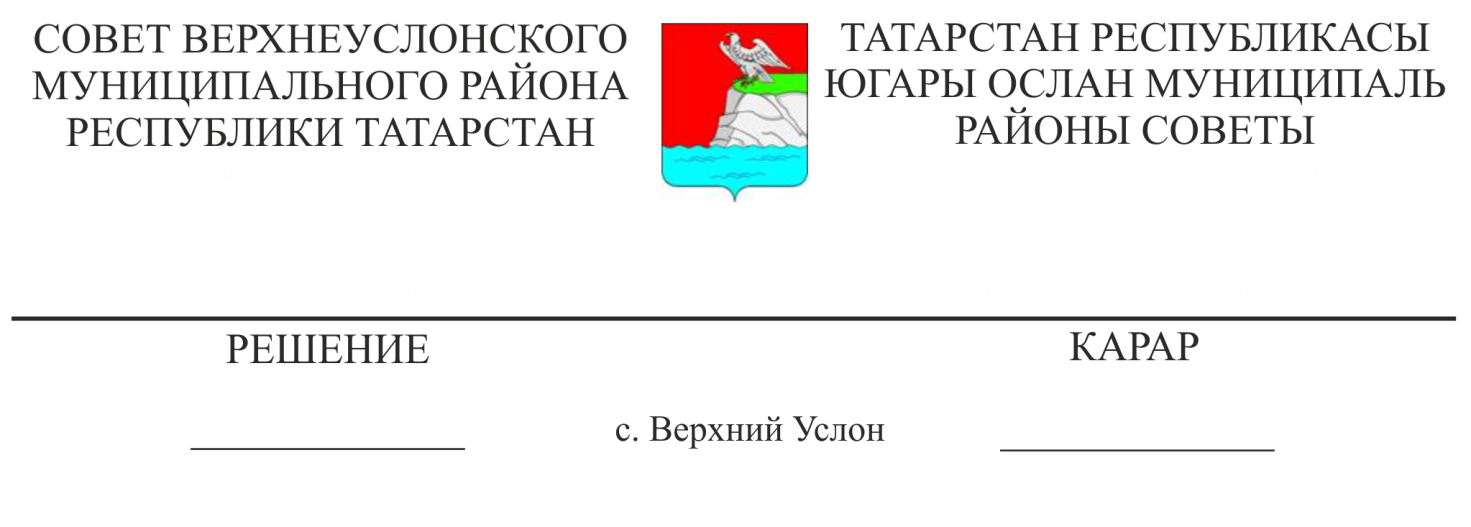                                           Татарстан Республикасы                                            Югары Ослан муниципаль районы Советы                                           Карар № 57-556, 27.04 2015                                             Югары Ослан муниципаль районы Контроль- хисап Палатасы кагыйдәнамәсенең Югары Ослан муниципаль районы Советы раслаган 11нче июль, 2011 нче ел, № 13-133 карарына үзгәрешләр һәм өстәмәләр  кертү турында          «Россия Федерациясендә җирле үзидарә оештыруның гомуми принциплары турында» 06.10.2003 ел, № 131-ФЗ Федераль канунының 35,43 нче маддәсе, шулай ук “Дәүләт һәм муниципаль кирәк-яраклары белән тәэмин итү хезмәте, эшләр, товар сатып алу өлкәсендә контракт системасы турында” 05.04.2013ел, №44-ФЗ Федераль канунының 98нче маддәсе нигезендә,                    Югары Ослан муниципаль районы Советы                                                  Карар кылды:1.Татарстан Республикасы Югары Ослан муниципаль районы Контроль-хисап Палатасы кагыйдәнамәсенең Югары Ослан муниципаль районы Советы раслаган 11 нче гыйнвар, 2011 нче ел, № 13-133 карарына түбәндәге үзгәрешләр кертергә:     1.1 Кагыйдәнамәнең 8нче маддәсе 1нче пункты 18нче кече пунктын түбәндәге редакциядә аңлатып бирү:“18. Дәүләт һәм муниципаль кирәк-яраклары белән тәэмин итү хезмәте,  эшләр, товар сатып алу өлкәсендә контракт системасы турында канун урнаштырган  Татарстан Республикасы Югары Ослан районы хокук кысаларында муниципаль кирәк-яраклары белән тәэмин итү хезмәте, эшләр, товар сатып алу өлкәсендә тикшерү эшләрен башкару”.2. Кагыйдәнамәнең текстын яңа редакциядә раслау (Кушымта №1).3. Әлеге карарны Татарстан Республикасы Югары Ослан муниципаль районы рәсми сайтында урнаштырырга.Совет рәисе, Югары Ослан муниципаль районы башлыгы                         М.Г.ЗиатдиновЮгары Ослан муниципаль районы Советы                                                                                            27нче апрель 2015нче ел № 57-556 карарына                                                                                               Кушымта №1            Татарстан Республикасы Югары Ослан муниципаль районы                             Контроль- хисап Палатасы турында                                                 Кагыйдәнамә    1нче маддә. Татарстан Республикасы Югары Ослан муниципаль   районы Контроль- хисап Палатасы статусы1. Татарстан Республикасы Югары Ослан муниципаль районы Контроль- хисап Палатасы (алда- Контроль- хисап Палатасы) даими эшләүче эчке муниципаль  финанс органы булып тора, Югары Ослан муниципаль районы  Советы (алда- Совет) тарафыннан барлыкка килә һәм аның белән хисаплаша.Контроль- хисап Палатасы муниципаль казна оешмасы булып тора.2. Контроль- хисап Палатасы оештыру һәм функциональ бәйсезлек алган һәм үз эшчәнлеген мөстәкыйль башкара.3. Контроль- хисап Палатасы эшчәнлеге туктатыла алмый, шул исәптән вакыт чыгу сәбәпле яки муниципаль оешманың сайлап куелган оешмасы эшчәнлеген вакытыннан алда туктату сәбәпле.4. Контроль- хисап Палатасы җирле үзидарә органы булып тора, юридик зат хокукына ия, герблы мөһере һәм үзенең атамалары һәм билгеләнгән үрнәктә Район гербы сурәте белән бланклары бар.5. Контроль- хисап Палатасы үзенең эшчәнлеге буенча сораулар булганда иҗат итү хокуклы инициатива белән чыга ала.       2 нче матдә. Контроль- хисап Палатасы эшчәнлеге хокук нигезләре Контроль- хисап Палатасы үзенең эшчәнлеген Россия Федерациясе Конституциясе, федераль кануннар, Татарстан Республикасы кануннары һәм башка норматив хокук актлары, Югары Ослан муниципаль районы уставы, әлеге Кагыйдәнамә һәм башка хокук актларына таянып башкара.       3 нче маддә. Контроль- хисап Палатасы эшчәнлеге принципларыКонтроль- хисап Палатасы эшчәнлеге канунчылык,гаделлек , нәтиҗәлелек, бәйсезлек һәм хәбәрдарлык принципларына нигезләнә.    4нче маддә. Контроль- хисап Палатасы составы1. Контроль- хисап Палатасы Контроль- хисап Палатасы аппараты һәм рәисе составында барлыкка килә.2. Контроль- хисап Палатасы рәисе һәм эшчеләре муниципаль  вазифа алыштыручы затлар булып торалар.3. Контроль- хисап Палатасы рәисенең вәкаләте вакыты биш ел тәшкил итә.4. Контроль- хисап Палатасы составына инспекторлар һәм башка штаттагы эшчеләр керә. Контроль- хисап Палатасы инспекторларына эчке муниципаль финанс тикшерүен оештыру һәм турыдан-туры үткәрү   йөкләнә.5. Контроль- хисап Палатасы аппараты эшчеләренең хокуклары, бурычлары һәм җаваплылыгы федераль кануннар, муниципаль хезмәтләр турында Россия Федерациясе, Татарстан Республикасы кануннары, әлеге Кагыйдәнамә һәм Контроль- хисап Палатасы регламенты белән билгеләнә.6. Контроль- хисап Палатасы штат саны Контроль- хисап Палатасы рәисе тәкъдиме буенча Район Советы тарафыннан билгеләнә.    5 нче маддә. Контроль- хисап Палатасы рәисе вазифасын билгеләү тәртибе1. Контроль- хисап Палатасы рәисе вазифасына Район Советы карары белән билгеләнә.Палата рәисенә еллык төп һәм өстәмә ял  Югары Ослан муниципаль районы башлыгы боерыкнамәсе нигезендә бирелә. 2. Контроль- хисап Палатасы рәисе вазифасына кандидатура турында тәкъдимнәр Район Советына кертелә:Югары Ослан муниципаль районы башлыгы тарафыннан;Район Советы депутатларының билгеләнгән санының өчтән бер өлешеннән ким булмаган Район Советы депутатларыннан;3. Контроль- хисап Палатасы рәисе вазифасына кандидатуралар әлеге маддәнең 2нче өлешендә саналган Район Советына, гамәлдәге Контроль- хисап Палатасы рәисенең вәкаләтләре тәмамлануга кимендә ике ай кала тапшырыла.4. Контроль- хисап Палатасы рәисе вазифасына тәкъдим ителгән кандидатураларны караганда, Район Советы  тәкъдим ителгән кандидатураларның әлеге Кагыдәнамәнең 6 маддәсендә билгеләнгән квалификация тәләпләренә туры килүе турында Татарстан Республикасы Контроль- хисап Палатасы рәисе фикерен сорарга хокуклы.5. Контроль- хисап Палатасы рәисе вазифасына тәкъдим ителгән кандидатураларны карау тәртибе Район Советы регламенты белән билгеләнә.     6 нчы маддә. Контроль- хисап Палатасы рәисе вазифасына       кандидатураларга таләпләр1. Контроль- хисап Палатасы рәисе вазифасына югары белемле һәм дәүләт, муниципаль идарә, дәүләт һәм муниципаль күзәтчелек,  икътисад, финанс, юриспруденция өлкәсендә кимендә биш ел эшләгән Россия Федерациясе гражданнары билгеләнә.2. Контроль- хисап Палатасы рәисе вазифасына Россия Федерациясе гражданины түбәндәге очракта билгеләнә алмый:1) хөкемгә тартылган булса;2) закон көченә кергән суд карары буенча эшкә яраксыз яки бераз эшкә яраклы дип табылса;3) гражданин  дәгъвалаган вазифа шул мәгълуматлар белән бәйле булса, дәүләт серен һәм башка федераль канун белән сакланучы мәгълуматларны тикшерүгә рөхсәт рәсмиләштерү процедурасын узу белән ризалашмаса;4) Россия Федерациясе гражданлыгыннан чыккан булса яки чит дәүләт гражданлыгын алган булса, яки анда  яшәүгә ризалык алган булса, яки Россия Федерациясе гражданына чит дәүләттә яшәү өчен хокук бирә торган  башка документ алган булса;3. Контроль- хисап Палатасы рәисе Югары Ослан муниципаль районы башлыгы, Югары Ослан муниципаль районы Башкарма комитеты җитәкчесе, Югары Ослан муниципаль җирлегендә урнашкан хокук саклау һәм суд органнары җитәкчеләре белән якын туган (әти-әнисе, ирле-хатынлы, балалары, абыйлары, апалары, шулай ук әти-әнисенең балалары, ата- аналары, абыйлары, апалары) була алмый.4. Контроль- хисап Палатасы рәисе укытучылык, фәнни һәм башка иҗади эш белән шөгыльләнүдән тыш, башка түләүле эшчәнлек белән шөгыльләнә алмый. Ләкин укытучылык, фәнни һәм башка иҗади эш өчен  түләү, Россия Федерациясе кануннарында һәм Россия Федерациясе халыкара килешүе белән башкача каралмаган очракта, чит дәүләт хисабына, халыкара һәм чит ил оешмалары, чит ил гражданнары акчасы хисабына була алмый.5. Контроль- хисап Палатасы рәисе, шулай ук бу вазифага дәгъвалаучы затлар, Россия Федерациясе кануннары, Татарстан Республикасы хокук актлары, муниципаль вазифа башкаручы затлар өчен муниципаль норматив хокук актлары билгеләгән тәртиптә,   үзләренең керемнәре, чыгымнары, милекләре һәм милек характерындагы бурычлары турында, шулай ук ир(хатын) керемнәре, чыгымнары, милекләре һәм милек характерындагы бурычлары турында һәм балигъ булмаган балалары турында мәгълумат җиткерергә тиеш.  7 нче маддә. Контроль- хисап Палатасы вазифа затларының  статусын гарантияләү1. Контроль- хисап Палатасы рәисе һәм инспекторлар Контроль- хисап Палатасының вазифаи затлары булып тора.2. Контроль- хисап Палатасының  вазифаи затларына вазифаларын башкаруга комачаулык итсә, шулай ук көчләп эш йөртсә, хурласа,  Контроль- хисап Палатасының  вазифа затларына яла якса, яки аларның эшчәнлеге турында ялган хәбәрләр таратса, нинди дә булса формада йогынты ясалса, Россия Федерациясе кануннары, Татарстан Республикасы кануннары билгеләгән буенча җаваплылыкка тарту каралган.3. Контроль- хисап Палатасының  вазифа затларына, хокук саклау һәм күзәтәче органнар судьяларын, вазифа затларны яклау турындагы  Россия Федерациясе кануннарына һәм Россия Федерациясенең  башка норматив хокук актларына яраклаштырып, дәүләт яклауы тиеш.4. Контроль- хисап Палатасының  вазифа затлары профессиональ бәйсезлек гарантиясенә ия.5. Контроль-хисап Палатасы рәисе Район Советы карары нигезендә вазифасыннан вакытыннан алда түбәндәге очракларда азат ителә:1) аңа карата гаепләү суд карары законлы көченә кергәндә;2) законлы көченә кергән суд карары нигезендә  эшкә яраксыз яки чикле эшкә яраклы дип табылса;3) Россия Федерациясе гражданлыгыннан чыкса яки чит дәүләт гражданлыгын алса, яки анда  яшәүгә ризалык алган булса, яки Россия Федерациясе гражданинының чит дәүләттә яшәргә хокук бирә торган  башка документы булса;4) отставкага чыгу турында язмача гаризасы булса;5) үзенә йөкләнгән вазифаны вәкаләтеннән узып китеп законсыз файдаланып Россия Федерациясе законнары таләпләрен бозса, Район Советы билгеләнгән сандагы депутатларының күпчелек өлеше вакытыннан алда азат итү турында карарны хупласа;6) федераль законга яраклаштырып норматив хокук актлары белән билгеләнгән вазифада эшләү вакытында тиешле яше җитсә;7) әлеге Кагыйданәмәнең 2-3нче бүлекләре 6нчы маддәсендә билгеләнгән шартлар  ачыкланса. 8нче маддә. Контроль- хисап Палатасы вәкаләте1. Контроль-хисап Палатасы түбәндәге вәкаләтләрне тормышка ашыра:    1) Югары Ослан муниципаль районы бюджеты үтәлешен күзәтеп тора;    2) Югары Ослан муниципаль районы бюджеты проектларын тикшерә;     3) Югары Ослан муниципаль районы бюджеты үтәлеше турында еллык отчётына эчке тикшерү ясый;     4) Югары Ослан муниципаль районы бюджеты байлыкларының законлы, нәтиҗәле (нәтиҗәле һәм сакчыл) кулланылуын, шулай ук  Россия Федерациясе канунчылыкларында каралган башка чыганаклардан Югары Ослан муниципаль районы бюджеты алган байлыкны тикшерүне оештыра һәм тормышка ашыра;     5) Югары Ослан муниципаль районы милке булган мөлкәт белән идарә итү һәм куллануда билгеләнгән  тәртипнең үтәлешен, шул исәптән Югары Ослан муниципаль районына караган интеллектуаль эшчәнлек нәтиҗәләре һәм шәхсиләштерү чараларын күзәтү;   6) Югары Ослан муниципаль районы бюджеты хисабына бирелгән бюджет кредитлары, налог һәм башка ташламалар һәм өстенлекләр бирүнең нәтиҗәлелеген бәяләү, шулай ук  муниципаль гарантияләрнең законлылыгын бәяләү яки Югары Ослан муниципаль районы бюджеты һәм Югары Ослан муниципаль районы милкендә булган мөлкәт хисабына шәхси эшмәкәрләрнең һәм юридик затларның ясаган килешүләре буенча башка юллар белән бурычларны үтәүне тәэмин итү;   7) Югары Ослан муниципаль районы, шулай ук муниципаль программаларга караган бурыч чыгымнарына кагылышлы өлешендә  муниципаль хокук актлары проектларына финанс-икътисад тикшерүе үткәрү;    8) Югары Ослан муниципаль районы бюджетлы процессын анализлау һәм аны камилләштерүгә юнәлтелгән тәкъдимнәр әзерләү;    9) Югары Ослан муниципаль районы бюджеты үтәлеше барышы турында, үткәрелгән контроль һәм тикшерү-аналитик чаралар нәтиҗәләре турында мәгълумат әзерләү һәм шул мәгълуматны  муниципаль оешма  башлыгына һәм муниципаль оешманың сайлап куелган органына җиткерү;     10) Югары Ослан муниципаль районы составындагы  авыллар бюджетына кергән Югары Ослан муниципаль районы бюджеты байлыкларының законлы, нәтиҗәле (нәтиҗәле һәм сакчыл) кулланылуын тикшерә;    11) Югары Ослан муниципаль Советының авыл органнары вәкилләре белән төзегән килешүләргә яраклаштырып  Югары Ослан муниципаль районы составындагы  авылларда эчке муниципаль финанс күзәтү вәкаләтен тормышка ашыра;   12) Югары Ослан муниципаль районы бюджеты проектына яраклаштырып   Югары Ослан муниципаль районы чыгым йөкләмәләренә туры килгәнлеген ачыклау өчен,  киләсе финанс елына планлаштырган финанслауга кертелгән  чыгым йөкләмәләре исемлеген тикшерә;   13) Югары Ослан муниципаль районы үсеш планнарын һәм программаларын тормышка ашыру барышын һәм нәтиҗәләрен күзәтеп тора;    14) Югары Ослан муниципаль районы бюджеты үтәлешен күзәтеп бара;    15) Югары Ослан муниципаль районында социаль–икътисади хәлне тикшерә;     16)  Югары Ослан муниципаль районы башкарма органнарында эчке финанс  күзәтүе оештырырга ярдәм итә;   17) вәкаләте кысаларында коррупциягә каршы торуга юнәлтелгән чараларда катнаша;   18) вәкаләте кысаларында, муниципаль кирәк–ярак белән тәэмин итү өчен  товар сатып алу, хезмәт күрсәтү, ярдәм итү өлкәсендә контракт системасы турындагы закончалыкка яраклаштырып, Татарстан Республикасы Югары Ослан муниципаль районы муниципаль кирәк–ярак белән тәэмин итү өчен  товар сатып алу, хезмәт күрсәтү, ярдәм итү өлкәсендә тикшерүне тормышка ашыра;     19) федераль кануннар, Россия Федерациясе субъекты кануннары, Район Советы уставы һәм номатив хокук актлары белән расланган эчке муниципаль финанс тикшерүе өлкәсендә башка вәкаләте бар.2. Контроль-хисап Палатасы белән  тышкы финанс тикшерүе тормышка ашырыла: 1) җирле үзидарә органнарына һәм муниципаль органнарга, муниципаль оешмаларга һәм муниципаль унитар оешмаларга карата, шулай ук Югары Ослан муниципаль районы милеге булган мөлкәттән файдаланган очракта башка оешмаларга карата;2) төп җитәкчеләрнең эшчәнлеген тикшерү тәртибендә күрсәтегән оешмаларны тикшерә, субсидия, кредит бирелү турында килешүләрдә билгеләнгән булса, җирле бюджет хисабына субсидия, кредит бирелү шартлары үтәлүен тикшерә, башка оешмаларга карата тикшерү уздыра.   9нчы маддә. Контроль- хисап органнарының эчке муниципаль финанс тикшерүен  тормышка ашыру формалары 1.Эчке муниципаль финанс тикшерүе  Контроль-хисап Палатасы тарафыннан контроль яки эксперт – аналитик чаралар формасында үткәрелә.2. Контроль чаралар үткәрелгән вакытта Контроль-хисап Палатасы тиешле акт(актлар) төзи һәм тикшерүче органнарның һәм оешмаларның җитәкчесенә җиткерә. Контроль-хисап Палатасы акты(актлары) нигезендә  хисап төзелә.3. Эксперт – аналитик чаралар үткәргән вакытта  Контроль-хисап Палатасы хисап яки нәтиҗә ясый.  10нчы маддә. Эчке муниципаль финанс тикшерүенең стандартлары1.Контроль-хисап Палатасы эчке муниципаль финанс тикшерүен тормышка ашырганда эчке муниципаль финанс стандартларына  таянып эш итә.2. Эчке муниципаль финанс стандартларын эшләү Контроль-хисап Палатасы тарафыннан башкарыла:1)  Татарстан Республикасы Хисап Палатасы  яки Россия Федерациясе Хисап Палатасы раслаган төп таләпләргә яраклаштырып җирле үзидарә органнарына һәм муниципаль органнарга, муниципаль оешмаларга һәм муниципаль унитар оешмаларга карата;2) федераль канун билгеләгән төп таләпләргә яраклаштырып башка оешмаларга карата.3. Эчке муниципаль финанс стандартларын әзерләгән вакытта дәүләт тикшерүе, аудит һәм финанс хисабы өлкәсендәге халыкара стандартлар күздә тотыла.4. Эчке муниципаль финанс стандартлары Россия Федерациясе һәм Татарстан Республикасы кануннарына каршы килә алмый.  11нче маддә. Контроль- хисап Палатасының эшчәнлеген планлаштыру1. Контроль-хисап Палатасы үзенең эшчәнлеген үзе эшләгән һәм раслаган планнар нигезендә башкара.2. Контроль-хисап Палатасы планы планлаштырылган елның 30нчы декабренә кадәр раслана.3. Контроль-хисап Палатасы эшчәнлеге планына планлаштырылган елның 15 нче декабренә кадәр җибәрелгән  Район Советы йөкләмәләре, Югары Ослан муниципаль районы башлыгы сораулары һәм тәкъдимнәре кертелә.4. Югары Ослан муниципаль районы башлыгының Контроль-хисап Палатасы эшчәнлеген планлаштырудагы үзгәрешләр буенча сораулары һәм тәкъдимнәре кергән көннән соң 10 көн эчендә тикшерелә.          12нче маддә.  Контроль- хисап Палатасының регламентыКонтроль-хисап Палатасы эшчәнлеге юнәлешләре эчтәлеге, эш алып бару тәртибе, контроль яки эксперт – аналитик чаралар һәм Контроль-хисап Палатасы эчке эшчәнлеге буенча башка сораулар Югары Ослан муниципаль районы Контроль-хисап Палатасы рәисе раслаган боерык буенча Контроль-хисап Палатасы регламенты белән билгеләнә.          13нче маддә. Контроль- хисап Палатасы вазифа затларының      таләпләрен төгәл үтәүләре 1. Контроль- хисап Палатасы вазифа затларының Россия Федерациясе кануннары, Татарстан Республикасы кануннары, муниципаль норматив хокук актлары билгеләгән вәкаләтле вазыйфасын башкару  белән бәйле таләпләре һәм сораулары  җирле үзидарә органнары һәм муниципаль органнар, аларга карата эчке муниципаль финанс тикшерүе(алда шулай ук –тикшереләчәк органнар һәм оешмалар) башкарылган оешмалар тарафыннан үтәлергә тиеш.2. Контроль- хисап Палатасының  законлы таләпләрне һәм сорауларны үтәмәү, шулай ук аларга йөкләнгән вазиаларны башкаруга комачаулык итү, Россия Федерациясе кануннары, Татарстан Республикасы кануннары кысаларында җаваплылыкка тартыла.    14нче маддә. Контроль- хисап Палатасы эшчәнлеген оештыруда  Рәисенең вәкаләте1.Контроль- хисап Палатасы Рәисе :     1) Контроль- хисап Палатасы эшчәнлеге белән гомуми  җитәкчелек итә;2) Контроль- хисап Палатасы Регламентын раслый;3)Контроль- хисап Палатасы эшенең планын һәм аңа кертелгән үзгәрешләрне  раслый;4)  Контроль- хисап Палатасы эшчәнлеге турында еллык отчётны раслый;5) эчке муниципаль финанс тикшерүе стандартларын раслый;6) Контроль- хисап Палатасы контроль яки эксперт – аналитик чаралар нәтиҗәсен раслый; Контроль- хисап Палатасының язма гаризаларын һәм боерыкларын раслый;7) контроль яки эксперт – аналитик чараларның җитәкчесе була ала;8) Югары Ослан муниципаль районы Башлыгына һәм Район Советына Контроль- хисап Палатасы эшчәнлеге турында еллык отчёт тапшыра;9) Контроль- хисап Палатасын Россия Федерациясе дәүләт органнары, Татарстан Республикасы дәүләт органнары  һәм җирле үзидарә органнары белән бәйләнештә күрсәтә;10) Контроль- хисап Палатасын вазифаи регламенты һәм  төзелеш бүлекчәләре турында кагыйдәнамәне раслый;11) Контроль- хисап Палатасы аппаратына эшчеләрне алу һәм эштән азат итү вазыйфаларын башкара;12) Контроль- хисап Палатасы эшчәнлеген оештыру сораулары буенча  хокук актлары (әмерләр, күрсәтмәләр) чыгара.15нче маддә. Контроль-хисап Палатасы дәүләт хезмәтендәге затларның хокуклары, бурычлры һәм җаваплылыклары1. Контроль-хисап Палатасы дәүләт хезмәтендәге затлар үзләренә тапшырылган вәкаләтне башкарганда хокуклы:1) тоткарлыкларсыз тикшерүче органнар һәм оешмалар булган бүлмәгә һәм урынга керергә, аларның документларын һәм материалларын  карарга рөхсәт алырга, шулай ук алар булган бүлмәгә һәм урынга керергә;2) Россия Федерациясе кануннары билгеләгән чикләүләрне исәптә тотып, ялган, алдау, урлау, гаеп эшләр очраклары булганда, кирәк булса хокукка каршы башкарылган эшләрне булдырмас өчен, кассаны, бүлмәләрне, складларны һәм тикшерелә тарган органнар һәм оешмаларның архивларын   мөһерләп кую, Россия Федерациясе кануннары билгеләгән чикләүләрне исәпкә алып материалларны һәм документларны тартып алырга;3) үзенең компетенцияләре кысаларында башкарма хакимият федераль органнары территориаль органнары һәм аларның бүлекчәләренә, дәүләт хакимияте органнары һәм Россия Федерациясе субъектлары дәүләт органнары, җирле үзидарә органнары һәм муниципаль органнар һәм оешмаларның дәүләт хезмәтендәге затларга сораулар җибәрергә;4) үзенең компетенцияләре кысаларында тикшерәчәк органнар һәм оешмаларның җитәкчеләреннән һәм башка дәүләт хезмәтендәге затлардан контроль чаралар үткәргәндә ачыкланган тәртип бозу очраклары буенча  язмача аңлатма бирүләрен, шулай ук документларның билгеләнгән тәртиптә расланган  күчерелмәләрен  таләп итергә;5) тикшерәчәк органнар һәм оешмаларның дәүләт хезмәтендәге затлар контроль чаралар уздырылган вакытта соралган документ һәм материалларны вакытында тапшырмаган очракта  актлар төзергә;6) үзенең компетенцияләре  кысаларында тикшерәчәк органнар һәм оешмаларның финанс-хуҗалык эшчәнлегенә кагылышлы барлык кирәкле документлар белән, шул исәптән билгеләнгән тәртиптә дәүләт, икенче дәрәҗәле, коммерция 	һәм башка канун белән саклана торган сер турында документлар белән  танышырга;7) тикшерәчәк органнар һәм оешмаларның финанс-хуҗалык эшчәнлегенә кагылышлы  һәм электрон формада сакланган тикшерәчәк органнар һәм оешмаларның мәгълумат базасында сакланган мәгълумат белән танышырга, шул исәптән билгеләнгән тәртиптә  дәүләт, икенче дәрәҗәле, коммерция һәм башка канун белән саклана торган сер турында мәгълумат белән танышырга;8) электрон формада сакланган мәгълумат базасының техник документлары белән танышырга;9) административ хокук бозулар турында беркетмә төзергә, әгәр мондый хокук Россия Федерациясе кануннары белән күздә тотылган булса.2. Контроль-хисап Палатасы дәүләт хезмәтендәге затлар әлеге маддәнең 2нче өлешенең 2нче пунктын күздә тотып кассаларны, хезмәт  бүлмәләрен, складларны һәм архивларны мөһерләп куйган, документларны һәм материалларны алган очракта, Россия Федерациясе субъекты кануны билгеләгән тәртиптә бу хакта кичекмәстән (24 сәгать эчендә)Контроль-хисап Палатасы рәисенә җиткерергә тиеш.3. Контроль-хисап Палатасы дәүләт хезмәтендәге затлар тикшерәчәк органнар һәм оешмаларның финанс-хуҗалык эшчәнлегенә катнашырга хаклы түгел, шулай ук контроль чаралар үткәргәндә алынган мәгълүматларны таратырга, контроль чаралар үткәрелеп бетмичә нәтиҗәләр чыгарырга, тәңгәл килгән акт һәм отчётлар төзергә тиеш түгел.4. Контроль-хисап Палатасы дәүләт хезмәтендәге затлар тикшерәчәк органнар һәм оешмаларның тикшерү вакытында контроль һәм эксперт – аналитик чаралар үткәргәндә ачыкланган дәүләт, икенче дәрәҗәле, коммерция һәм башка канун белән саклана торган сер турында мәгълуматны сакларга тиеш, контроль һәм эксперт – аналитик чараларны гадел итеп үткәрергә һәм аларның нәтиҗәләрен тиешле актларда, хисап һәм нәтиҗәләрдә ышанычлы итеп чагылдырырга тиеш.5. Контроль-хисап Палатасы дәүләт хезмәтендәге затлар Россия Федерациясе кануннарына яраклаштырып контроль һәм эксперт – аналитик чараларны башкарган эш нәтиҗәләре   ышанычлы һәм гадел булуы өчен,  шулай ук дәүләт һәм кануннар белән саклана торган башка серне тараткан өчен җаваплылык алып бара.6. Контроль-хисап Палатасы рәисе Район Советы утырышларында, аның комитетларында, комиссияләрендә һәм эшче төркемнәрендә, Югары Ослан муниципаль районы башкарма органнары, Югары Ослан муниципаль районы Башлыгы каршындагы координацион һәм киңәшләшү органнары  утырышларында катнашырга хокуклы.           16нчы маддә. Контроль-хисап Палатасына мәгълумат бирү1. Тикшерүче органнар һәм оешмалар Татарстан Республикасы кануннары белән билгеләнгән тәртиптә Контроль-хисап Палатасы сорауы буенча контроль һәм эксперт – аналитик чаралар үткәрү өчен кирәкле мәгълүматны, документларны, материалны бирергә тиеш.2. Контроль-хисап оешмаларының сорау юнәлтү тәртибе  әлеге маддәнең 1нче өлешендә күрсәтелгәнчә, Татарстан Республикасы кануннары белән  яки контроль-хисап оешмаларының регламенты һәм муниципаль норматив хокук актлары белән билгеләнә.3. Контроль-хисап Палатасы контроль чаралар башкарганда тикшерүче органнар һәм оешмалар Контроль-хисап Палатасы вазифаи затларына муниципаль оешманың бюджетын булдыру һәм үтәлүе, муниципаль оешманың милкен куллану, тикшерүче оешмалар кулланган мәгълүмати системалар,һәм Контроль-хисап Палатасына вәкаләтләрен башкару өчен кирәк булган  башка документлар белән бәйле булган  идарә һәм башка хисап һәм документлар белән танышу мөмкинлеген тудырырга тиеш. 4.  Югары Ослан муниципаль районы муниципаль оешмалары һәм унитар оешмаларын үзгәртеп кору яки бетерү турында, Югары Ослан муниципаль районы хуҗалык оешмалары устав капиталындагы акцияләре һәм өлешләре саны үзгәрү турында, Югары Ослан муниципаль районы башка милек объектлары һәм бюджет акчасы белән идарә итү турында килешүләр төзү турында Югары Ослан муниципаль районы Башкарма комитеты хокук актлары Контроль-хисап Палатасына кабул ителгәннән соң 10 көн эчендә җибәрелә.5. Югары Ослан муниципаль районы Финанс- бюджет Палатасы Контроль-хисап Палатасына Югары Ослан муниципаль районы бюджет отчётын, расланган җыелма бюджет исемлеген, касса планын һәм аларга үзгәрешләрне җибәрә.6. Муниципаль оешманың бюджет акчалары буенча   төп администраторлары Контроль-хисап Палатасына җыелма бюджет хисабын җибәрәләр.7. Муниципаль оешмаларның идарә органнары ел саен Контроль-хисап Палатасына муниципаль оешмалары һәм унитар оешмаларының эшчәнлеген аудит тикшерү нәтиҗәләре буенча  аудит оешмаларының нәтиҗә һәм хисабын, шулай ук акционер оешмаларның муниципаль оешмадагы өлеше илле проценттан ким булмаган очракта һәм кул куелганнан соң утыз көн үткәч   җибәрә.8. Контроль-хисап Палатасына аның сорауы буенча контроль һәм эксперт – аналитик чаралар үткәрү өчен кирәкле тапшырылмаган яки вакытында тапшырылмаган  мәгълүмат, документлар һәм материаллар, шулай ук мәгълүмат, документлар һәм материалларның тулы күләмдә булмауы яки дөрес булмаган  мәгълүмат, документлар һәм материаллар тапшырганда Россия Федерациясе кануннары һәм Россия Федерациясе субъекты кануннары билгеләгән җаваплылыкка тартылу каралган.17нче маддә. Контроль-хисап Палатасы язма гаризалары һәм күрсәтмәләре1. Контроль-хисап Палатасы контроль чаралар үткәрү нәтиҗәләре буенча җирле үзидарә органнарына һәм муниципаль  органнарга, оешмаларга һәм аларның вазифаи затларына кимчелекләрне һәм җитешсезлекләрне бетерү өчен, муниципаль оешмаларга  материаль зыян китерү булмый калсын яки килгән зыянны каплау  буенча, хата җибәрүдә гаепләнгән вазифаи затларны җаваплылыкка тарту, шулай ук тәртип бозуны кисәтү, булдырмыйча калу чаралары буенча карап чыгу һәм чаралар күрү өчен   язма гаризалар  кертергә хаклы.2. Контроль-хисап Палатасы язма гаризаларында Контроль-хисап Палатасы рәисе имза куя.3. Җирле үзидарә органнары һәм муниципаль органнар, шулай ук оешмалар язма гаризалар алганнан соң Контроль-хисап Палатасына язма гаризаларның каралу нәтиҗәләре буенча карарлар һәм чаралар турында язмача рәвештә бер ай эчендә хәбәр итергә тиеш. 4. Контроль-хисап Палатасы контроль чаралар уздырганда комачаулык иткәндә, кичектергесез чаралар куллануны һәм кисәтү ясауны  таләп итүче тәртип бозу очраклары ачыкланса, шулай ук язма гаризаларның каралу сроклары сакланмаган очракта, Контроль-хисап Палатасы җирле үзидарә органнарына һәм муниципаль органнарга, тикшерелгән оешмаларга һәм аларның вазифаи затларына хәбәр итергә тиеш.5. Контроль-хисап Палатасы күрсәтмәсендә конкрет җибәрелгән хаталар һәм күрсәтмә чыгару өчен конкрет җирлек күрсәтелергә тиеш.6. Контроль-хисап Палатасы күрсәтмәсенә  Контроль-хисап Палатасы рәисе имза куя.7. Контроль-хисап Палатасы күрсәтмәсе билгеләнгән вакытта үтәлергә тиеш.8. Контроль-хисап Палатасы күрсәтмәсен билгеләнгән вакытка тиешенчә үтәмәгән яки үтәмәгән өчен Россия Федерациясе кануннары һәм Татарстан Республикасы кануннары билгеләгән   җаваплылыкка тарту каралган.9. Контроль чаралар уздырганда муниципаль оешма бюджеты акчалары законсыз кулланылган очраклар булып, коррупцион хокук бозу яки җинаять билгеләре  булса, Контроль-хисап Палатасы кичекмәстән контроль чаралар материалларын хокук саклау органнарына тапшыра.18нче маддә. Тикшерүче орган һәм оешмаларның хокук гарантияләре1. Контроль-хисап Палатасы контроль чаралар уздырган вакытта  төзелгән актлар тикшерелгән органнар һәм оешмалар җитәкчеләренә җиткерелә. Тикшерелгән органнар һәм оешмалар җитәкчеләренең Россия Федерациясе субъектлары кануннары билгеләгән тәртиптә  тиешле вакытка бирелгән аңлатмалары һәм күрсәтмәләре актларга теркәлә һәм киләчәктә аның аерылгысыз өлеше булып тора.2. Тикшерелә торган органнар һәм оешмалар һәм аларның дәүләт хезмәтендәге затлары Контроль-хисап Палатасы чыгарган күрсәтмәнең тулысынча яки өлешчә яраксыз икәнлеге турында судка гариза белән мөрәҗәгать итергә хаклы, шулай ук Контроль-хисап Палатасының гамәлләренә (чара күрмәү) шикаять белән Район Советына мөрәҗәгать  итә ала. Гариза бирү күрсәтмәнең гамәлләрен туктатмый.      19нчы маддә. Контроль-хисап Палатасының дәүләт һәм муниципаль органнар белән үзара бәйләнеше    1. Контроль-хисап Палатасы үзенең эшчәнлеген башкарганда башка муниципаль   оешмаларның муниципаль җирле үзидарә органнары, Россия Федерациясе Үзәк банкы территориаль идарәләре, Федераль казначейство территориаль органнары, Россия Федерациясе, Россия Федерациясе субъекты, муниципаль оешмаларның салым органнары,  прокуратура органнары, башка хокук саклаучы, күзәтчелек итүче һәм тикшерүче органнар белән үзара бәйләнештә булырга,  алар белән хезмәттәшлек турында килешүләр төзергә, контроль һәм эксперт – аналитик чаралар нәтиҗәләре белән,норматив һәм методик материаллар  алмашырга хокуклы.   2. Контроль-хисап Палатасы үзенең эшчәнлеген башкарганда башка муниципаль оешмаларның контроль–санау органнары белән, Россия Федерациясе  Хисаплау Палатасы белән, Татарстан Республикасы Хисаплау Палатасы белән үзара бәйләнештә булырга, алар белән хезмәттәшлек һәм үзара бәйләнеш турында килешүләр төзергә, Россия Федерациясе субъект органнары контроль-хисаплау оешмаларына (ассоциацияләре) керергә хаклы.    3. Контроль-хисап Палатасы һәм башка җирле үздарә органнары  үзләренең эшчәнлекләрен үзара килештерү максатында вакытлы һәм даими эшләүче берләштерелгән  координацион, консультатив, әңгәмәдәш һәм башка эшче органнар оештыра алалар.   4. Контроль-хисап Палатасы Татарстан Республикасы Хисаплау Палатасы белән берләштерелгән контроль һәм эксперт – аналитик чаралар планлаштырырга һәм үткәрергә, Татарстан Республикасы Хисаплау Палатасына Контроль-хисап Палатасы эшчәнлеген анализлау буенча сораулар белән  мөрәҗәгать итергә  һәм үзенең эшенең  нәтиҗәлелеген күтәрү буенча күрсәтмәләр алырга  хаклы.5. Контроль-хисап Палатасының башка муниципаль оешмаларының контроль хисаплау органнарының язма рәвештә мөрәҗәгатьләре буенча алар үткәргән контроль һәм эксперт – аналитик чараларда катнаша ала.6. Контроль-хисап Палатасы килешү нигезендә үзе үткәргән контроль һәм эксперт – аналитик чараларда катнашырга аудитор оешмаларын, аерым белгечләрне җәлеп итә ала.20нче маддә. Контроль-хисап Палатасының эшчәнлеге турында мәгълүматка рөхсәт алуны тәэмин итү   1.Контроль-хисап Палатасы үзенең эшчәнлеге турында мәгълүматка рөхсәт алуны тәэмин итү максатыннан  Район Советы рәсми сайтында, мәгълүмати-телекоммуникацион Интернет челтәрендә (алда-Интернет челтәре) һәм “Идел яңалыклары”район гәҗитендә үткәргән контроль һәм эксперт – аналитик чаралар турында, аларны уздырганда ачыкланган тәртип бозулар турында, кертелгән күрсәтмәләр һәм язма гаризалар турында, шулай ук алар буенча кабул ителгән карарлар һәм чаралар турында  мәгълүмат  урнаштыра. 2. Контроль-хисап Палатасы ел саен район Советына үзенең эшчәнлеге турында отчёт тапшыра. Күрсәтелгән отчёт “Идел яңалыклары”район гәҗитендә басылып чыга һәм бары район Советы караганнан соң гына Интернет челтәрендә урнаштырыла.3. Контроль-хисап Палатасы эшчәнлеге турында  мәгълүматны массакүләм мәгълүмат чараларында бастырып чыгару һәм Интернет челтәрендә урнаштыру тәртибен Контроль-хисап Палатасы регламентына яраклаштырып томышка ашыра.     21нче маддә. Контроль-хисап Палатасы эшчәнлеген финанслауны тәэмин итү1.Контроль-хисап Палатасы эшчәнлеген финанслауны тәэмин итү аңа йөкләтелгән вакәләтләрне тормышка ашыруны тәэмин итү күләмендә карала.2.Контроль-хисап Палатасы эшчәнлеген финанслауны тәэмин итү чыгымнары Россия Федерациясе бюджеты классификациясе белән яраклаштырып  Югары Ослан муниципаль районы бюджетында аерым юл белән  карала.3. Контроль-хисап Палатасы бюджеты акчаларын һәм муниципаль мөлкәтне куллануны тикшерү район Советы хокук актлары нигезендә  тормышка ашырыла.  22нче маддә. Контроль-хисап Палатасы эшчеләренә социаль тәэминат1. Контроль-хисап Палатасы Рәисенә  һәм муниципаль вазифаларны башкарган Контроль-хисап Палатасы аппараты эшчеләренә Югары Ослан муниципаль районы бюджеты хисабыннан тормышларын һәм сәламәтлекләрен мәҗбүри дәүләт иминиятләштерүен кертеп,  дәүләт яклауы каралган.Совет рәисе, Югары Ослан муниципаль районы башлыгы                                 М.Г.Зиатдинов